Chemistry 115					Name 					Dr. Cary WillardExam 1b 						February 20, 2014		Multiple Choice				(30 points)		Page 5						(19 points)		Page 6						(17 points)		Page 7 					(18 points)		Page 8						(16 points) 		Total						(100 points)All work must be shown to receive credit.  Give all answers to the correct number of significant figures454 g = 1 lb 2.54 cm = 1 in946 mL = 1 qt1 mile = 5280 ft1 ft = 12 inGrossmont CollegePeriodic TableLanthanide seriesActinide seriesPart 1 – Multiple Choice (30 points)A well established hypothesis is often called a(n) ___.observationtheoryfactlawHow many significant figures are in the number 0.0015070?4578Multiply (40.36) by (37.40). The product expressed to the proper number of significant figures is ___.1509.46415115091510.When expressed in proper scientific notation the number 4289 is ___.4.289 × 1034.289 × 10-44.289 × 10-34.289 ×104The majority of the elements are ___.gasesnonmetalsmetalloidsmetalsBased on the chemical formula Mg3(AsO4)2, choose the alternative that lists the number of atoms and the names of each of the elements present in the compound.3 atoms of magnesium, 1 atom of astatine, 8 atoms of oxygen3 atoms of magnesium, 2 atoms of antimony, 8 atoms of oxygen3 atoms of magnesium, 2 atoms of arsenic, 8 atoms of oxygen6 atoms of magnesium, 2 atoms of arsenic, 8 atoms of oxygenWhat is the name of the element with an atomic number of 80?hafniumgoldmercurysilverThe law of multiple proportions states thatatoms of one element may combine in different ratios to form more than one compound.atoms of two or more elements may combine in different ratios to produce the same compound.atoms of one element may combine in different ratios to form the same compound.atoms of two or more elements may combine in different ratios to form more than one compound.Which of the following is a physical change?salt dissolving in waterkerosene burningdecomposition of water by electrolysisconverting alcohol to vinegar3.17 g of sodium combines with chlorine to form 8.00 g of sodium chloride. What is the mass of chlorine in this sample of sodium chloride?8.00 g11.17 g3.17 g4.83 gThe specific heat of iron is 0.473 J/gºC and the specific heat of lead is 0.128 J/gºC. In order to raise the temperature of one gram of those metals by one degree Celsius,both metals require the same amount of energy.the lead requires more energy than the iron.the iron requires more energy than the lead.no correct answer is givenWhich is not part of Dalton’s atomic model?Elements are composed of minute, indivisible particles called atoms.Atoms of the same element are alike in mass.Atoms of the same element can be different in size.Chemical compounds are composed of two or more atoms of different elements.What is the charge associated with a neutron?+1–10none of these choicesWhich of the following pairs of subatomic particles have similar masses?electrons and protonsprotons and neutronselectrons and neutronsnone of these choicesDifferent isotopes of an element are atoms of that element which havethe same atomic number and the same mass number.the same atomic number and different mass number.different atomic number and the same mass number.different atomic number and different mass number.Part 2 – 70 points Give all answers to the correct number of significant figures and include units where appropriate.  Show clear set-up for each problem to receive credit.(4 points) Describe (using pictures if useful) the order of the following substances (top to bottom) if these three substances were placed in a 100 mL graduated cylinder:  25 mL sulfuric acid, 25 mL vegetable oil, and a cube of magnesium 2.0 cm on an edge.The vegetable oil will float on top of the sulfuric acid and the cube of magnesium will sit at the interface between the vegetable oil and the sulfuric acid.(3 points) How can the number 6700000 g be written to indicate there are 4 significant figures?6.700 x 106 g(4 points) Interpret the difference in meaning for each pair.CO and Co	CO is a compound composed of carbon and oxygen and Co is the element cobalt.S8 and 8 SS8 is a molecule containing 8 atoms of sulfur and 8 S just means there are 8 atoms of S.(4 points) How is a chemistry calorie (cal) different from a food calorie (Cal)?A food calorie is equal to a kcal or 1000 chemistry calories.(4 points) What is the volume of water (in mL) in the graduated cylinder shown to the right?  Be sure to give your answer to the correct number of significant figures.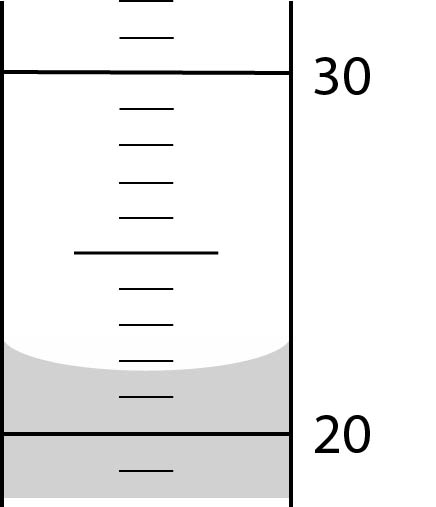 21.8 mL(5 points) Identify an element that fits each of the descriptions below.(8 points) A hot dog stand goes through 287 kL of mustard every day.   Calculate the cL of mustard used every day.Calculate the number of gallons of mustard that must be delivered every day.  (1 gal = 4 qt)(4 points) A Mexican restaurant has the reputation of serving the hottest salsa in town.  In order to maintain this standard, they must have a minimum of 8.41% by mass of cayenne pepper.  If the restaurant just received a 2.87 kg shipment of cayenne pepper, how many pounds of salsa can they make? ( 4 points) A giant anteater is able to eat 7.2 lbs of ants a day.  If an ant has a mass of 85 mg, how many ants does the giant anteater eat in a day?(8 points) A graduated cylinder is filled with 20.0 mL of salt water.  A metal cylinder with a mass of 62.457 g is then submerged in the salt water increasing the volume to 34.1 mL.  What is the density of the metal cylinder in g/mL?  If the density of the salt water is 1.47 g/mL, what is the mass of salt water in the graduated cylinder? (6 points) The average high temperature in Sochi is 58oF.  What is this temperature in oC?What is this temperature in K? (8 points) A package of trail mix contains 8.2 g of fat, 16 g of carbohydrate, and 5.2 g of protein.  How many calories will you consume if you eat the entire bag?  (See front page for calorie data.)Total Calories = 74 Cal +64 Cal +21 Cal = 159 CalWhat percentage of the calories in the package of trail mix comes from fat? (8 points) You are given a sample of tin-122.  How many protons does this isotope contain?    50 protonsHow many neutrons does this isotope contain?  72 neutrons If an atom of this element had a charge of +2,  how many electrons would the atom contain? 		48Write the correct atomic symbol for this atom including information regarding the mass number and the atomic number.Substance Density (g/mL)Vegetable oil0.91Water1.00Sugar 1.59Glycerin1.26Magnesium 1.74Sulfuric acid 1.84Lead 11.34Mercury 13.55food typeCaloriescarbohydrate4.0fat9.0protein4.0IAVIIANOBLE GASES1H1.008IIAIIIAIVAVAVIA1H1.0082He4.0023Li6.9414Be9.0125B10.816C12.017N14.018O16.009F19.0010Ne20.1811Na23.0012Mg24.30IIIBIVBVBVIBVIIB   VIII       VIII       VIII   VIII       VIII       VIII   VIII       VIII       VIII   VIII       VIII       VIIIIBIIB13Al27.0014Si28.0915P30.9716S32.0617Cl35.4518Ar39.9519K39.1020Ca40.0821Sc44.9622Ti47.9023V50.9424Cr52.0025Mn54.9426Fe55.8527Co58.9328Ni58.7028Ni58.7029Cu63.5530Zn65.3831Ga69.7232Ge72.5933As74.9234Se78.9635Br79.9036Kr83.8037Rb85.4738Sr87.6239Y88.9140Zr91.2241Nb92.9142Mo95.9443Tc(99)44Ru101.145Rh102.946Pd106.447Ag107.947Ag107.948Cd112.449In114.850Sn118.751Sb121.852Te127.653I126.954Xe131.355Cs132.956Ba137.357La138.972Hf178.573Ta180.974W183.975Re186.276Os190.277Ir192.278Pt195.179Au197.079Au197.080Hg200.681Tl204.482Pb207.283Bi209.084Po(209)85At(210)86Rn(222)87Fr(223)88Ra226.089Ac227.0104Rf(261)105Db(262)106Sg(263)107Bh(262)108Hs(265)109Mt(266)110??(269)58Ce140.159Pr140.960Nd144.261Pm(147)62Sm150.463Eu152.064Gd157.365Tb158.966Dy162.567Ho164.968Er167.369Tm168.970Yb173.071Lu175.090Th232.091Pa231.092U238.093Np(237)94Pu(244)95Am(243)96Cm(247)97Bk(247)98Cf(251)99Es(252)100Fm(257)101Md(258)102No(259)103Lr(260)An alkaline earth elementA semi-metalAn element found in the gas state in natureA halogenAn element that is extremely unreactive